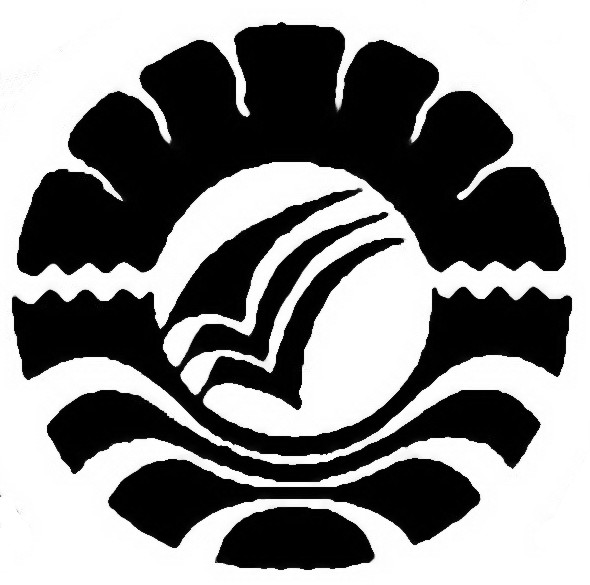 PENGARUH   PENERAPAN   TEKNIK   MODELING   SIMBOLIS   DENGAN MENGGUNAKAN VISUALISASI FILM DOKUMENTER  TERHADAP PENINGKATAN KEMAMPUAN  PERENCANAAN KARIR SISWA  DI  SMK  NEGERI  3  MAKASSARS K R I P S IDiajukan Kepada Fakultas Ilmu Pendidikan Universitas Negeri MakassarUntuk Memenuhi Sebagian Persyaratan MemperolehGelar Sarjana Pendidikan (S. Pd.).OlehNUR HALIM AR084 404 093JURUSAN PSIKOLOGI PENDIDIKAN DAN BIMBINGANFAKULTAS ILMU PENDIDIKANUNIVERSITAS NEGERI MAKASAR2012PERSETUJUAN PEMBIMBINGSkripsi dengan judul: Pengaruh penerapan teknik modeling simbolis dengan menggunakan visualisasi film dokumenter terhadap peningkatan kemampuan perencanaan karir siswa di  SMK Negeri  3 Makassar.Atas nama:Nama			:  NUR  HALIM,  ARNomor Stambuk		:  084 404 093Jurusan			:  Psikologi Pendidikan dan BimbinganFakultas			:  Ilmu PendidikanSetelah diperiksa dan diteliti, naskah skripsi telah memenuhi syarat untuk diujikan.                              Makassar,              2012            Pembimbing I,	   Pembimbing II,Prof. Dr. H. M. Arifin Ahmad, M.A	         Dr. Abdullah Sinring, M.PdNip. 19510404 197603 1 003			         Nip. 19620303 198803 1 003MengetahuiKetua Jurusan Psikologi Pendidikan dan BimbinganFIP UNM,Drs. H. Abdullah Pandang, M. Pd.                                          NIP. 19601231 198702 1 005PENGESAHAN UJIAN SKRIPSISkripsi diterima oleh Panitia Ujian Skripsi Fakultas Ilmu Pendidikan Universitas  Negeri Makassar dengan SK Dekan nomor 4111/UN36.4/PP/2012 tanggal 25 Mei 2012 untuk memenuhi sebagian persyaratan memperoleh gelar Sarjana Pendidikan pada Jurusan Psikologi Pendidikan dan Bimbingan pada hari Senin, tanggal 28 Mei 2012.        Disahkan Oleh :         An. Dekan        PD Bidang Akademik FIP UNMDrs. M. Ali Latif Amri, M.Pd              NIP. 196112 31 198702 1 045Panitia Ujian : Ketua 	: 	Drs. M. Ali Latif  Amri, M.Pd	(............................)Sekretaris 	: 	Drs. H. Abdullah Pandang, M.Pd	(............................)Pembimbing I 	: 	Prof. Dr. H. Arifin Ahmad, M.A	(............................)Pembimbing II 	: 	Dr. Abdullah Sinring, M.Pd.	(............................)Penguji I 	: 	Dra. Hj. Kustiah Sunarty, M.Pd	(............................)Penguji II 	: 	Prof. Dr. H. Abdul Hadis, M.Pd	(............................)MOTTO“Belajarlah untuk tersenyum di setiap kesempatanagar hidup mu menjadi lebih kuat”Sepenuhnya jujur pada diri sendiri merupakan latihan yang baik. (Sigmund Freud)Anda bisa melakukan apa pun jika Anda yakin Anda bisa. Pengetahuan merupakan anuggerah Tuhan, dengan keyakinan, Anda bisa menyelesaikan setiap masalah manusia (Robert Collier).Lakukan semua kebaikan yang Anda bisa. Kebaikan apa pun yang Anda bisa, dengan cara apa pun yang Anda bisa, dalam hal apa pun yang Anda bisa, Kapan pun Anda bisa, kepada siapa pun, selama Anda bisa.Imbalannya, puncak Kesuksesan dan kebahagian. (Dr. Ibrahim Elfiky).Karya sederhana ini kuperuntukkan untuk:   Kedua orangtuaku, Saudaraku dan KeluargakuYang senantiasa mengarahkan, membimbing, memberi kasih sayang dan perhatian yang tulus. Serta   Sahabat dan teman-temanku Serta semua orang yang telah membantukuPERNYATAAN KEASLIAN SKRIPSISaya yang bertanda tangan di bawah ini:Nama	: NUR HALIM ARNomor Stambuk	: 084 404 093Jurusan	: Psikologi Pendidikan dan BimbinganFakultas	: Ilmu PendidikanJudul Skripsi         	:	Pengaruh Penerapan Teknik Modeling Simbolis Dengan Menggunakan Visualisasi Film Dokumenter Terhadap Peningkatan Kemampuan Perencanaan Karir Siswa di SMK Negeri 3 Makassar.Menyatakan dengan sebenarnya bahwa skripsi yang saya tulis ini benar merupakan hasil karya sendiri dan bukan merupakan pengambil alihan tulisan atau pikiran orang lain yang saya akui sebagai hasil tulisan atau pikiran sendiri.Apabila dikemudian hari terbukti atau dapat dibuktikan bahwa skripsi ini hasil jiplakan, maka saya bersedia menerima sanksi atas perbuatan tersebut sesuai ketentuan yang berlaku.      Makassar,      Mei 2012                                                                                        Yang Membuat Pernyataan        	     NUR HALIM, AR     084 404 093ABSTRAKNur Halim, AR. 2012. Skripsi. Pengaruh Penerapan Teknik Modeling Simbolis dengan Menggunakan Visualisasi Film Dokumenter Terhadap Peningkatan Perencanaan Karir Siswa di SMK Negeri 3 Makassar. Dibimbing oleh H. M. Arifin Ahmad dan Abdullah Sinring Fakultas Ilmu Pendidikan Universitas Negeri Makassar.Penelitian ini menelaah pengaruh penerapan teknik modeling simbolis dengan menggunakan visualisasi film dokumenter terhadap peningkatan kemampuan perencanaan karir siswa di SMK Negeri 3 Makassar. Masalah penelitian ini adalah: 1. Bagaimana gambaran kemampuan perencanaan karir siswa di SMK Negeri 3 Makassar sebelum dan sesudah diberikan  pengetahuan tentang perencanaan karier melalui teknik modeling  simbolis dengan menggunakan visualisasi film dokumenter? 2. Apakah ada pengaruh penerapan teknik modeling simbolis dengan mengunakan visualisasi film dokumenter terhadap peningkatan kemampuan perencanaan karir siswa di SMK Negeri 3 Makassar? Tujuan penelitian ini adalah untuk mengetahui :1. gambaran  kemampuan perencanaan karir siswa  di SMK  Negeri 3 Makassar sebelum dan sesudah diberi pengetahuan berupa teknik modeling simbolis dengan menggunakan visualisasi film dokumenter terhadap peningkatan kemampuan perencanaan karir. 2. pengaruh penerapan teknik modeling simbolis dengan menggunakan visualisasi film dokumenter terhadap peningkatan kemampuan perencanaan karir siswa di SMK Negeri 3 Makassar. Penelitian ini menggunakan pendekatan kuantitatif dengan desain komparatif terhadap 68 sampel penelitian, masing-masing 34 sampel untuk eksperimen dan 34 sampel untuk kelompok kontrol  yang merupakan siswa kelas II di SMK Negeri 3 Makassar pada tahun ajaran 2011/2012. Pengumpulan data dengan menggunakan instrumen angket dan observasi. Analisis data menggunakan analisis statistik deskriptif dan analisis statistik inferensial, yaitu    t-test. Hasil penelitian menunjukkan bahwa: (1) Gambaran tingkat perencanaan karir siswa di SMK Negeri 3 Makassar sebelum diberi perlakuan pada kategori rendah. Setelah diberi perlakuan tingkat perencanaan karir siswa mengalami peningkatan yakni berada pada kategori tinggi. (2) Terdapat pengaruh positif penerapan teknik modeling simbolis dengan menggunakan visualisasi film dokumenter dalam meningkatkan kemampuan perencanaan karir siswa, artinya bila teknik modeling simbolis dengan menggunakan visualisasi film dokumenter ini digunakan maka dapat meningkatkan perencanaan karir siswa di SMK Negeri 3 Makassar.PRAKATA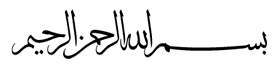 Bismillahirrahmanirrahim	Puji syukur ke-hadirat Allah SWT senantiasa penulis panjatkan, karena berkat rahmat dan hidayah-Nya, sehingga skripsi ini dapat terselesaikan. Skripsi ini berjudul Pengaruh Penerapan Teknik Modeling Simbolis dengan Menggunakan Visualisai Film Dokumenter Terhadap Peningkatan Kemampuan Perencanaan Karir Siswa di SMK Negeri 3 Makassar. Penulisan skripsi ini dimaksudkan sebagai persyaratan dalam penyelesaian studi pada Jurusan Psikologi Pendidikan dan Bimbingan Fakultas Ilmu Pendidikan Universitas Negeri Makassar.	Selama penulisan skripsi ini, peneliti menghadapi berbagai hambatan dan persoalan, dikarenakan waktu, biaya, tenaga serta kemampuan peneliti yang sangat terbatas. Namun berkat bimbingan, motivasi, bantuan dan sumbangan pemikiran dari berbagai pihak, segala hambatan dan tantangan yang dihadapi peneliti dapat teratasi. Oleh karena itu, dengan penuh hormat peneliti menghaturkan terima kasih kepada Prof. Dr. H. M. Arifin Ahmad, M.A, dan     Dr. Abdullah Sinring, M.Pd, masing-masing selaku pembimbing I dan pembimbing II yang telah banyak meluangkan waktu dan tenaga dalam memberikan arahan, petunjuk dan motivasi kepada peneliti mulai dari penyusunan usulan penelitian hingga selesainya skripsi ini. Selanjutnya ucapan yang sama dihaturkan kepada:Prof. Dr. Ismail Tolla, M.Pd. sebagai Dekan Fakultas Ilmu Pendidikan Universitas Negeri Makassar.Drs. H. Abdullah Pandang, M.Pd. dan Drs. Muhammad Anas Malik, M.Si masing-masing sebagai Ketua Jurusan, dan Sekretaris Jurusan Psikologi Pendidikan dan Bimbingan atas segala bantuannya dalam administrasi maupun dalam perkuliahan.Bapak dan Ibu Dosen Fakultas Ilmu Pendidikan, khususnya Jurusan psikologi Pendidikan dan Bimbingan yang telah mendidik dan memberikan bekal ilmu pengetahuan kepada peneliti.Dra. Suriana. B, M.Pd sebagai kepala sekolah SMK Negeri 3 Makassar atas izin mengadakan penelitian pada sekolah yang dipimpinnya. Drs. Kasrun Kasiran, M.Pd, Drs. Ahmad Syarif, Iskandar, S.Pd dan Nasratul Khumaerah, S.Pd selaku guru pembimbing yang telah membantu penulis, begitu pula dengan guru-guru mata pelajaran yang telah memberikan jam mata pelajarannya pada penulis selama melakukan penelitian.Teristimewa kepada Ayahanda H. Abd. Rachman. M, Ibunda Hj. Siti Nurisyah, dan kakak aku tercinta Sarwana, S.Pd, serta Nur Awalia R.A yang senantiasa mencurahkan perhatian dan kasih sayangnya dalam memberikan dukungan untuk terus menyelesaikan kuliah di UNM.Terkhusus kepada senior ku yang ada di jurusan PPB angkatan 2006 dan angkatan 2007 yang telah membantu dan memberi motivasi baik secara langsung maupun tidak langsung terhadap peneliti. Sahabat-Sahabat, Widy, Suhrianti, Fatmawati, Ansar dan “satu kelasku PPB Angkatan 2008”, semua satu kelasku “I Miss With You”. Saya tidak akan pernah melupakan kalian. Terima kasih juga atas kebersamaannya, dan atas segala canda, tawa, dan kegilaan kalian semua selama ini yang tak akan peneliti lupakan (Terima kasih, telah membuat hidupku menjadi lebih berarti).Teman-teman KKN khususnya posko toddang pulu, Asdar(A’da), kakak Maman(Bang’toyib), Rahmat(Ji’be), Ersam Jufri, fitriana(Pitto/Rosa), Riska Lestari, Sartika R(Selena Gomes), Sitti Aisyah(Icha/Kajol), A. Auliyah W(Mama), Nurul Hikmah(Bunda) saya tidak akan pernah melupakan kenangan yang telah kalian berikan selama ini dan seterusnya kalian telah menjadi seperti keluarga ku’ sendiri di dalam hati ini. terimakasih untuk segalanya kawan.Adik-adik “SMK Negeri 3 Makassar” khususnya kelas II yang telah berpartisipasi dalam penelitian yang dilakukan penulis.Kepada semua pihak yang tidak sempat saya sebutkan namanya, namun telah membantu penulis dalam penyelesaian studi. Terima kasih banyakSemoga skripsi yang sederhana ini dapat bermanfaat sebagai bahan masukan dan informasi bagi pembaca, dan semoga kebaikan dan keikhlasan serta bantuan dari semua pihak bernilai ibadah di sisi Allah SWT. Amin.	       	Makassar,    Mei  2012							        PenelitiDAFTAR ISIHalamanHALAMAN JUDUL ...............................................................................	 iPERSETUJUAN PEMBIMBING .........................................................	     iiPENGESAHAN UJIAN SKRIPSI.........................................................	  iiiMOTTO ...................................................................................................	    ivPERNYATAAN KEASLIAN SKRIPSI ..............................................                vABSTRAK ..............................................................................................  	   viPRAKATA ............................................................................................. 	  viiDAFTAR ISI .......................................................................................... 	   xDAFTAR GAMBAR .............................................................................	  xiiiDAFTAR TABEL ..................................................................................  	  xivDAFTAR LAMPIRAN .........................................................................	  xvBAB I.  PENDAHULUAN ....................................................................	    1Latar Belakang Masalah ......................................................	    1Rumusan Masalah   .............................................................	    8Tujuan Penelitian ................................................................	    9Manfaat Penelitian ..............................................................	    9BAB II.  KAJIAN PUSTAKA DAN KERANGKA PIKIR ................	   11Kajian Pustaka.....................................................................		   11Teknik  Modeling Simbolis   ........................................... 	   11Pengertian Modeling Simbolis......................................             11Proses Pelaksanaan Modeling Simbolis........................ 	12Kelebihan Dan Kekurangan Modeling Simbolis.............          13Pertimbangan- Pertimbangan Dalam Penggunaan     Modeling Simbolis..........................................................	          14Visualisasi Film Dokumenter..............................................           17Pengertian Film...............................................................           17Manfaat dan Karakteristik dari Media Film...................	          20Pengertian Film Dokumenter ........................................            21Kemampuan Perencanaan Karir ........................................            23Pengertian Perencanaan Karir (Career Planing)...........            23Tujuan dan Manfaat Perencanaan Karir.........................           29Langkah-Langkah Perencanaan Karir...........................            30Peningkatan Kemampuan Perencanaan Karir  Siswa Menengah Kejuruan............................................            35Kerangka Pikir......................................................................         38Hipotesis...............................................................................         40BAB III.	METODE PENELITIAN .......................................................	  41 Pendekatan dan Desain Penelitian ........................................ 	  41Variabel dan Definisi Operasional .........................................	  43Populasi dan Sampel ..............................................................		  44Teknik Pengumpul Data.........................................................		  47 Instrumen Penelitian  ...........................................................	  51Teknik Analisis Data..............................................................		  51BAB IV.  HASIL PENELITIAN DAN PEMBAHASAN ....................		 55Hasil Penelitian …………………………...……………….          55Hasil Analisis Statistik Deskriptif ...................................	 55Uji Pensyaratan Penelitian ..……………………………	 62 Pembahasan .........................................................................	 64BAB V.  KESIMPULAN DAN SARAN …………...............................	 71Kesimpulan .........................................................................		 71Saran ...................................................................................	 72DAFTAR PUSTAKA ............................................................................	 73LAMPIRAN ........................................................................................... 	 77RIWAYAT HIDUP ................................................................................	      167DAFTAR GAMBARNomor		          Nama Gambar                      			        HalamanGambar 2.1  Proses Perencanaan Karir………………………………………      32Gambar 2.2  Skema Kerangka Pikir Penelitian	……………………………...	39Gambar 3.1  Diagram Penelitian ..................................................................... 	42DAFTAR TABELNomor		Nama Tabel	                                            HalamanTabel 3.1.	Desain penelitian ..................................................................	       42Tabel 3.2.	Penyebaran Siswa yang Menjadi Populasi penelitian............	       45Tabel 3.3. Penyebaran Siswa Yang Menjadi Sampel                  penelitian  .............................................................................	       47Tabel 3.4.	Pembobotan Angket Penelitian .............................................	       48Tabel 3.5.	Kriteria Penentuan hasil Observasi…………………………	     51Tabel 3.6. Kategorisasi Tingkat Kemampuan Perencanaan                  Karir……………………...………………………………… 	     53Tabel 4.1. Distribusi frekuensi kelompok Eksperimen dan kelompok 	Kontrol seletah (pretest)…...………………………………...	56Tabel 4.2. Distribusi frekuensi kelompok Eksperimen dan kelompok 	Kontrol seletah (postest)…...………………………………...	57Tabel 4.3.	 Data Tingkat Kemampuan Perencanaan Karir siswa SMK                  Negeri 3 Makassar Sebelum (pretest) dan Setelah (posttest)                 PemberianTeknik Modeling Simbolis dengan                  Menggunakan Visualisasi Film Dokumenter........................	     58Tabel 4.4. Tingkat Kemampuan Perencanaan Karir  siswa di SMK                 Negeri 3 Makassar Kelompok Kontrol Hasil                  Pretest dan Postest .................................................................              59Tabel 4.5. Tingkat Kemampuan Perencanaan Karir Siswa di SMK                  Negeri 3 Makassar…...............................................................	       60Tabel 4.6. Gambaran Tingkat Perencanaan Karir Siswa saat ObservasiBerdasakan Hasil Analiasis Presentase Individual................. 	61	 Tabel 4.7. Data Tingkat Perencanaan Karir Siswa………………..…....	       63DAFTAR LAMPIRANNomor		             Nama Lampiran		      	           	        Halaman Pelaksanaan Kegiatan  Eksperimen di SMK Negeri 3 Makassar............................................................................................	     78 Skenario Penerapan Teknik Modeling Simbolis Dengan Visualisasi Film Dokumenter..............................................................	     80 Kisi-kisi Angket Sebelum Uji Coba ...........................................................	      95 Angket Penelitian Sebelum Uji Coba .........................................................	      97Hasil Angket Uji Coba.................................................................................	100Hasil Analisis Uji Lapangan.........................................................................	 101 Kisi-kisi Angket Setelah Uji Coba .............................................................	    103 Angket Penelitian Setelah Uji Coba ...........................................................	    105Hasil Angket Pretest Eksperimen		108Hasil Angket Pretest Kontrol		110Hasil Angket Posttest Eksperimen		112Hasil Angket Posttest Kontrol		114Gain Skor Kelompok Eksperimen dan Kontrol		116Hasil Analisis Data		117Table of t- Statistik		128Pedoman Observasi		129Hasil Observasi		131Hasil Analisi Data Observasi		145Bahan Pemberian Informasi		147Dokumentasi		154Pengajuan judul		158Pengesahan Judul		159Surat Permohonan Penunjukan Pembimbing Skripsi		160Surat Penunjukan Pembimbing ..................................................................	   	161Surat Permohonan Izin Melakukan Penelitian		162Surat Rekomendasi Penelitian dari BALITBANGDA		163Surat Rekomendasi Penelitian dari Walikota Makassar		164Surat Izin Penelitian dari Dinas Pendidikan Kota Makassar		165Surat Keterangan Telah Melakukan Penelitian dari Sekolah		166Riwayat Hidup		167